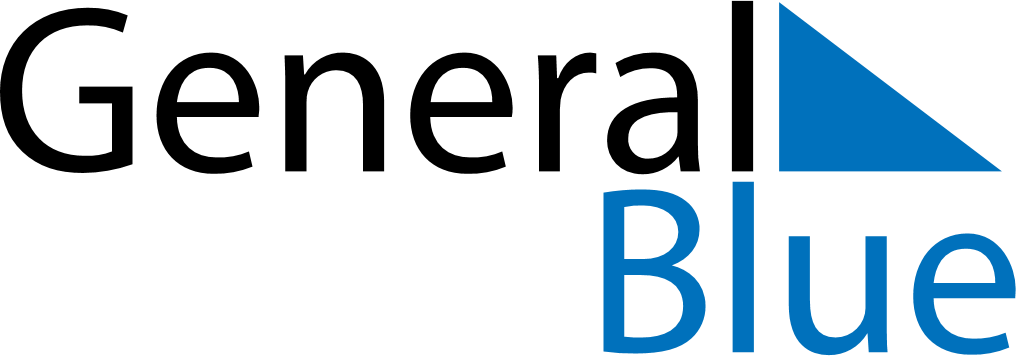 March 2018March 2018March 2018AngolaAngolaMONTUEWEDTHUFRISATSUN1234567891011International Woman’s Day1213141516171819202122232425262728293031Good Friday